Napomena: Odabrani udžbenici i pripadajuca dopunska sredstva koja su glede odabira strucnih aktiva najzastupljenija na razini županije na cijem podrucju škola djeluje ispisana su kurzivom.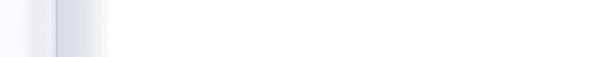 KAT. BR.NAZIV UDŽBENIKAAUTOR(I)VRSTA IZDANJACIJENANAKLADNIKNOVOTURISTICKO HOTELIJERSKI KOMERCIJALIST - 3. RAZRED SREDNJE ŠKOLETURISTICKO HOTELIJERSKI KOMERCIJALIST - 3. RAZRED SREDNJE ŠKOLETURISTICKO HOTELIJERSKI KOMERCIJALIST - 3. RAZRED SREDNJE ŠKOLETURISTICKO HOTELIJERSKI KOMERCIJALIST - 3. RAZRED SREDNJE ŠKOLETURISTICKO HOTELIJERSKI KOMERCIJALIST - 3. RAZRED SREDNJE ŠKOLETURISTICKO HOTELIJERSKI KOMERCIJALIST - 3. RAZRED SREDNJE ŠKOLETURISTICKO HOTELIJERSKI KOMERCIJALIST - 3. RAZRED SREDNJE ŠKOLEEKONOMSKE ŠKOLE, KNJIGOVODSTVO S BILANCIRANJEM 1, 1. RAZREDEKONOMSKE ŠKOLE, KNJIGOVODSTVO S BILANCIRANJEM 1, 1. RAZREDEKONOMSKE ŠKOLE, KNJIGOVODSTVO S BILANCIRANJEM 1, 1. RAZREDMišljenje Vijeca roditelja: PozitivnoMišljenje Vijeca roditelja: PozitivnoMišljenje Vijeca roditelja: PozitivnoMišljenje Vijeca roditelja: Pozitivno1727KNJIGOVODSTVO S BILANCIRANJEM 1 udžbenik za 1. razred ekonomske školeMaja Safretudžbenik79.00Školska knjiga d.d.1726KNJIGOVODSTVO S BILANCIRANJEM 1 radna bilježnica za 1. razred ekonomske školeBranka Maric, Ljerka Dragovic-Kovacradna bilježnica68.40Školska knjiga d.d.EKONOMSKE ŠKOLE, STATISTIKA, 3.-4. RAZREDEKONOMSKE ŠKOLE, STATISTIKA, 3.-4. RAZREDEKONOMSKE ŠKOLE, STATISTIKA, 3.-4. RAZREDMišljenje Vijeca roditelja: PozitivnoMišljenje Vijeca roditelja: PozitivnoMišljenje Vijeca roditelja: PozitivnoMišljenje Vijeca roditelja: Pozitivno1758STATISTIKA udžbenik sa zbirkom zadataka za 4. razred srednjih ekonomskih i 3. razred ugostiteljskih i turistickih školaIvan Šošicudžbenik sa zbirkom zadataka118.80Školska knjiga d.d.ENGLESKI JEZIK, 3. RAZRED HOTELIJERSKO-TURISTICKIH I EKONOMSKIH ŠKOLA, 1. STRANI JEZIKENGLESKI JEZIK, 3. RAZRED HOTELIJERSKO-TURISTICKIH I EKONOMSKIH ŠKOLA, 1. STRANI JEZIKENGLESKI JEZIK, 3. RAZRED HOTELIJERSKO-TURISTICKIH I EKONOMSKIH ŠKOLA, 1. STRANI JEZIKMišljenje Vijeca roditelja: PozitivnoMišljenje Vijeca roditelja: PozitivnoMišljenje Vijeca roditelja: PozitivnoMišljenje Vijeca roditelja: Pozitivno1492ON HOLIDAY 1 udžbenik engleskog jezika za hotelijersko-turisticku i ekonomsku struku : 8. godina ucenjaBojana Mažuran, Elizabeth Harrison-Pajudžbenik87.30Školska knjiga d.d.GEOGRAFIJA, 3. RAZRED HOTELIJERSKO-TURISTICKIH ŠKOLAGEOGRAFIJA, 3. RAZRED HOTELIJERSKO-TURISTICKIH ŠKOLAGEOGRAFIJA, 3. RAZRED HOTELIJERSKO-TURISTICKIH ŠKOLAMišljenje Vijeca roditelja: PozitivnoMišljenje Vijeca roditelja: PozitivnoMišljenje Vijeca roditelja: PozitivnoMišljenje Vijeca roditelja: Pozitivno2896TURISTICKA GEOGRAFIJA SVIJETA udžbenik za treci razred srednjih škola, smjer hotelijersko-turisticki tehnicar i hotelijer-ugostiteljEmil Cokonaj, Vjekoslav Roboticudžbenik97.00Meridijani, izdavacka kucaHRVATSKI JEZIK ZA 4-GODIŠNJE STRUKOVNE ŠKOLE - JEZIK I JEZICNO IZRAŽAVANJE, 3. RAZREDHRVATSKI JEZIK ZA 4-GODIŠNJE STRUKOVNE ŠKOLE - JEZIK I JEZICNO IZRAŽAVANJE, 3. RAZREDHRVATSKI JEZIK ZA 4-GODIŠNJE STRUKOVNE ŠKOLE - JEZIK I JEZICNO IZRAŽAVANJE, 3. RAZREDMišljenje Vijeca roditelja: PozitivnoMišljenje Vijeca roditelja: PozitivnoMišljenje Vijeca roditelja: PozitivnoMišljenje Vijeca roditelja: Pozitivno2134HRVATSKI JEZIK 3 udžbenik za 3. razred cetverogodišnjih strukovnih školaMarica Kurtakudžbenik69.00Školska knjiga d.d.2133HRVATSKI JEZIK 3 radna bilježnica za 3. razred cetverogodišnjih strukovnih školaMarica Kurtakradna bilježnica35.10Školska knjiga d.d.HRVATSKI JEZIK ZA 4-GODIŠNJE STRUKOVNE ŠKOLE - KNJIŽEVNOST, 3. RAZREDHRVATSKI JEZIK ZA 4-GODIŠNJE STRUKOVNE ŠKOLE - KNJIŽEVNOST, 3. RAZREDHRVATSKI JEZIK ZA 4-GODIŠNJE STRUKOVNE ŠKOLE - KNJIŽEVNOST, 3. RAZREDMišljenje Vijeca roditelja: PozitivnoMišljenje Vijeca roditelja: PozitivnoMišljenje Vijeca roditelja: PozitivnoMišljenje Vijeca roditelja: Pozitivno1397CITANKA 3 za 3. razred cetverogodišnje srednje strukovne školeMarina Cubric,  Žarko Gazzariudžbenik87.30Školska knjiga d.d.3157KNJIŽEVNOST 3 radna bilježnica za 3. razred cetverogodišnjih srednjih strukovnih školaAndreja Jurekovic Perkovicradna bilježnica35.10Školska knjiga d.d.MATEMATIKA ZA 4-GODIŠNJE PROGRAME, 3. RAZRED UGOSTITELJSKO-TURISTICKIH ŠKOLAMATEMATIKA ZA 4-GODIŠNJE PROGRAME, 3. RAZRED UGOSTITELJSKO-TURISTICKIH ŠKOLAMATEMATIKA ZA 4-GODIŠNJE PROGRAME, 3. RAZRED UGOSTITELJSKO-TURISTICKIH ŠKOLAMišljenje Vijeca roditelja: PozitivnoMišljenje Vijeca roditelja: PozitivnoMišljenje Vijeca roditelja: PozitivnoMišljenje Vijeca roditelja: Pozitivno2871MATEMATIKA 3 udžbenik i zbirka zadataka za 3. razred ugostiteljsko-turistickih školaSanja Varošanec, Vesna Ercegudžbenik i zbirka zadataka109.80Element d.o.o.NJEMACKI JEZIK, 2. RAZRED UGOSTITELJSKIH ŠKOLA, 2. STRANI JEZIKNJEMACKI JEZIK, 2. RAZRED UGOSTITELJSKIH ŠKOLA, 2. STRANI JEZIKNJEMACKI JEZIK, 2. RAZRED UGOSTITELJSKIH ŠKOLA, 2. STRANI JEZIKMišljenje Vijeca roditelja: PozitivnoMišljenje Vijeca roditelja: PozitivnoMišljenje Vijeca roditelja: PozitivnoMišljenje Vijeca roditelja: Pozitivno1526GUTEN APPETIT 1 njemacki za 2. razred ugostiteljske školeNevenka Blaževicudžbenik116.10Školska knjiga d.d.POLITIKA I GOSPODARSTVO, 1.-4. RAZREDPOLITIKA I GOSPODARSTVO, 1.-4. RAZREDPOLITIKA I GOSPODARSTVO, 1.-4. RAZREDMišljenje Vijeca roditelja: PozitivnoMišljenje Vijeca roditelja: PozitivnoMišljenje Vijeca roditelja: PozitivnoMišljenje Vijeca roditelja: Pozitivno1698POLITIKA I GOSPODARSTVO udžbenik za strukovne školeDuro Benicudžbenik79.00Školska knjiga d.d.UGOSTITELJSKE I TURISTICKE ŠKOLE, KUHARSTVO 3, 3. RAZREDUGOSTITELJSKE I TURISTICKE ŠKOLE, KUHARSTVO 3, 3. RAZREDUGOSTITELJSKE I TURISTICKE ŠKOLE, KUHARSTVO 3, 3. RAZREDMišljenje Vijeca roditelja: PozitivnoMišljenje Vijeca roditelja: PozitivnoMišljenje Vijeca roditelja: PozitivnoMišljenje Vijeca roditelja: Pozitivno1292KUHARSTVO 3 za 3. razred ugostiteljske škole i hotelijerske školeJosip Žuvelaudžbenik117.00Tiskara "Pavlekovic" d.o.o.UGOSTITELJSKE I TURISTICKE ŠKOLE, KULTURNO-POVIJESNA BAŠTINA, 3. RAZREDUGOSTITELJSKE I TURISTICKE ŠKOLE, KULTURNO-POVIJESNA BAŠTINA, 3. RAZREDUGOSTITELJSKE I TURISTICKE ŠKOLE, KULTURNO-POVIJESNA BAŠTINA, 3. RAZREDMišljenje Vijeca roditelja: PozitivnoMišljenje Vijeca roditelja: PozitivnoMišljenje Vijeca roditelja: PozitivnoMišljenje Vijeca roditelja: Pozitivno1293KULTURNO-POVIJESNA BAŠTINA udžbenik za 3. razred srednjih ugostiteljskih školaVesna Srnicudžbenik80.10Školska knjiga d.d.UGOSTITELJSKE I TURISTICKE ŠKOLE, ORGANIZACIJA I POSLOVANJE PRIJAMNOG ODJELA, 3. RAZREDUGOSTITELJSKE I TURISTICKE ŠKOLE, ORGANIZACIJA I POSLOVANJE PRIJAMNOG ODJELA, 3. RAZREDUGOSTITELJSKE I TURISTICKE ŠKOLE, ORGANIZACIJA I POSLOVANJE PRIJAMNOG ODJELA, 3. RAZREDMišljenje Vijeca roditelja: PozitivnoMišljenje Vijeca roditelja: PozitivnoMišljenje Vijeca roditelja: PozitivnoMišljenje Vijeca roditelja: Pozitivno1298ORGANIZACIJA I POSLOVANJE PRIJAMNOG ODJELA udžbenik za 3. razredugostiteljsko-turisticke škole (zanimanja hotelijersko-turisticki tehnicar i hotelijer)Branka Kralj, Davorka Gavranic, Jasna Štefanec, Mladen Štefanec, Petar Štefanecudžbenik108.00Školska knjiga d.d.UGOSTITELJSKE I TURISTICKE ŠKOLE, POSLOVNA PSIHOLOGIJA S KOMUNIKACIJOM, 2. RAZREDUGOSTITELJSKE I TURISTICKE ŠKOLE, POSLOVNA PSIHOLOGIJA S KOMUNIKACIJOM, 2. RAZREDUGOSTITELJSKE I TURISTICKE ŠKOLE, POSLOVNA PSIHOLOGIJA S KOMUNIKACIJOM, 2. RAZREDMišljenje Vijeca roditelja: PozitivnoMišljenje Vijeca roditelja: PozitivnoMišljenje Vijeca roditelja: PozitivnoMišljenje Vijeca roditelja: Pozitivno1302POSLOVNA PSIHOLOGIJA S KOMUNIKACIJOM udžbenik za 2. razred ugostiteljskih i turistickih škola, zanimanja hotelijersko-turisticki tehnicar i konobarMaša Mociljaninudžbenik88.00Školska knjiga d.d.UGOSTITELJSKE I TURISTICKE ŠKOLE, UGOSTITELJSKO POSLUŽIVANJE 2, 2. RAZREDUGOSTITELJSKE I TURISTICKE ŠKOLE, UGOSTITELJSKO POSLUŽIVANJE 2, 2. RAZREDUGOSTITELJSKE I TURISTICKE ŠKOLE, UGOSTITELJSKO POSLUŽIVANJE 2, 2. RAZREDMišljenje Vijeca roditelja: PozitivnoMišljenje Vijeca roditelja: PozitivnoMišljenje Vijeca roditelja: PozitivnoMišljenje Vijeca roditelja: Pozitivno1311UGOSTITELJSKO POSLUŽIVANJE 2 S POZNAVANJEM JELA udžbenik za 2.razred ugostiteljsko-turistickih školaIvan Maroševicudžbenik81.00Zrinski, d.d. za graficku i nakladnicku djelatnostUGOSTITELJSKE I TURISTICKE ŠKOLE, UGOSTITELJSKO POSLUŽIVANJE 3, 3. RAZREDUGOSTITELJSKE I TURISTICKE ŠKOLE, UGOSTITELJSKO POSLUŽIVANJE 3, 3. RAZREDUGOSTITELJSKE I TURISTICKE ŠKOLE, UGOSTITELJSKO POSLUŽIVANJE 3, 3. RAZREDMišljenje Vijeca roditelja: PozitivnoMišljenje Vijeca roditelja: PozitivnoMišljenje Vijeca roditelja: PozitivnoMišljenje Vijeca roditelja: Pozitivno1312UGOSTITELJSKO POSLUŽIVANJE 3 udžbenik za ugostiteljske školeIvan Maroševicudžbenik81.00HoReBa d.o.o.VJERONAUK, 3. RAZREDVJERONAUK, 3. RAZREDVJERONAUK, 3. RAZREDMišljenje Vijeca roditelja: PozitivnoMišljenje Vijeca roditelja: PozitivnoMišljenje Vijeca roditelja: PozitivnoMišljenje Vijeca roditelja: Pozitivno3820ŽIVOTOM DAROVANI udžbenik katolickoga vjeronauka za 3. razred srednjih školaDario Kustura, Dejan Caplar,  Ivica Živkovicudžbenik43.00Krscanska sadašnjost d.o.o.Novo